10.10.2023380 жителей Кубани получили компенсацию стоимости полиса ОСАГОС начала 2023 года Отделение СФР по Краснодарскому краю выплатило компенсацию стоимости полиса ОСАГО 381 кубанцу с ограниченными возможностями. Общая сумма выплат составила 1 421 746 рублей. Граждане с ограниченными возможностями, которые пользуются автомобилем по медицинским показаниям, имеют право на компенсацию в размере 50% уплаченной ими страховой премии по ОСАГО. Это же относится к родителям детей-инвалидов. Компенсация предоставляется по одному действующему полису ОСАГО, в котором указано не больше двух водителей, помимо гражданина с инвалидностью или его законного представителя.Компенсация предоставляется автоматически, если все сведения поступили в Федеральный реестр инвалидов и ЕГИССО. В данном контексте речь идет о: сведениях о полисе ОСАГО инвалида;сведениях об установленной инвалидности и медицинских показаниях для приобретения транспорта;если договор ОСАГО заключил представитель инвалида — сведениях о законном представителе инвалида     Если сведения не поступили в информационные системы, то необходимо обратиться в клиентскую службу СФР по месту жительства и предоставить пакет документов:заявлениеполис ОСАГОсправку органов медико-социальной экспертизы об инвалидностиИПРА (индивидуальную программу реабилитации или абилитации инвалида) с медицинским заключением по ТС Также можно через портал Госуслуг. Достаточно указать реквизиты действующего полиса ОСАГО и счета в кредитной организации.Оформление компенсации возможно один раз в течение текущего календарного года. Решение принимается в течение 5 рабочих дней.Выплачивается компенсация в течение 5 рабочих дней со дня принятия положительного решения в размере 50% уплаченной страховой премии по договору ОСАГО.Мы в социальных сетях: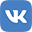 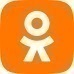 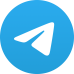 